Standbild „Trauer“ – Beispiel 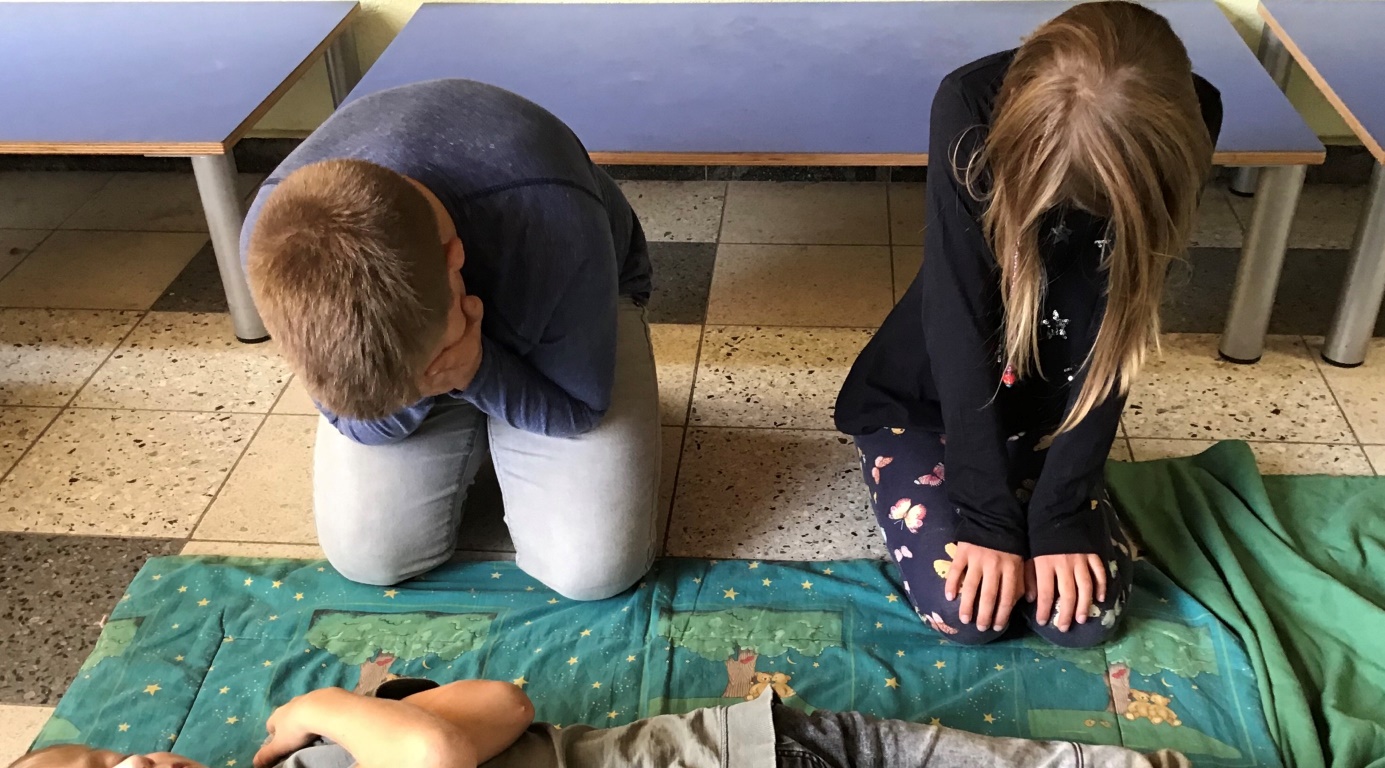 